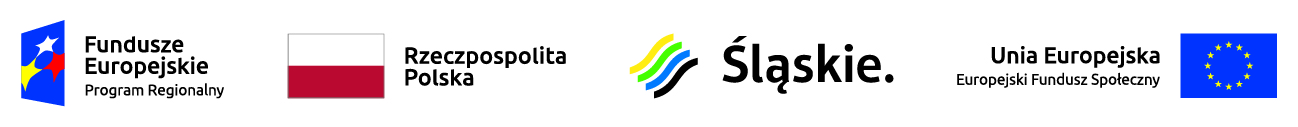 Lista projektów, które spełniły kryteria i uzyskały wymaganą liczbę punktów (z wyróżnieniem projektów wybranychdo dofinansowania) – Poddziałanie 8.3.2 Realizowanie aktywizacji zawodowej poprzez zapewnienie właściwej opieki zdrowotnej – konkurs,typ projektu 2: Wdrażanie programów zdrowotnych dot. rehabilitacji leczniczej, ułatwiających powroty do pracy i utrzymanie zatrudnienia 
we współpracy z pracodawcamiRegionalny program rehabilitacji osób chorych na nowotwory układu pokarmowego na lata 2019-2022* Umowa zostanie podpisana pod warunkiem dostępności środków Lp.numer w LSITytuł projektuWnioskodawcaAdres WnioskodawcyWartość projektu  DofinansowanieWynik ocenyPrzyznane punkty1WND-RPSL.08.03.02-24-0207/19Wsparcie mieszkańców śląska z chorobami onkologicznymi układu pokarmowego 
w powrocie na rynek pracyUzdrowisko Goczałkowice-Zdrój spółka z ograniczoną odpowiedzialnościąul. Uzdrowiskowa 54 43-230 Goczałkowice-Zdrój1 218 732,00 zł1 072 484,16 złpozytywny, wybrany do dofinansowania*55,5